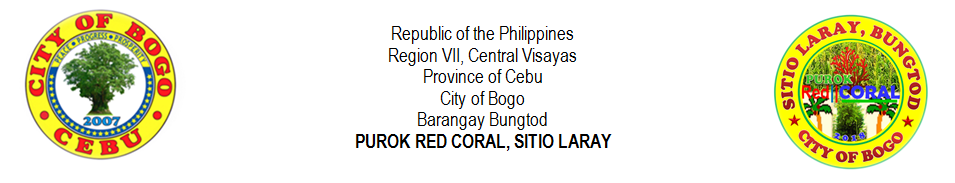 SUMMMARY OF PUROK MEETINGSName of Barangay:Barangay BungtodName of Purok:Purok Red CoralDate of MeetingAgendaTotal Number of Purok HouseholdsTotal Number of Households AttendedOutput / Results / Resolved AgendaDate of MeetingAgendaTotal Number of Purok HouseholdsTotal Number of Households AttendedOutput / Results / Resolved Agenda